СОВЕТ ДЕПУТАТОВмуниципального округа НовогиреевоРЕШЕНИЕ14.05.2019 г. № 05-06/19В соответствии с пунктом 5 части 2 статьи 1 Закона города Москвы от 11 июля 2012 года № 39 «О наделении органов местного самоуправления муниципальных округов в городе Москве отдельными полномочиями в городе Москве», Постановлением Правительства Москвы от 02 июля 2013 года № 428-ПП «О порядке установки ограждений на придомовых территориях в городе Москве» и рассмотрев протокол общего собрания собственников помещений от 16.04.2019 г. в многоквартирном доме по адресу: Федеративный просп., д. 24 к. 1 об установки ограждающего устройства, Совет депутатов муниципального округа Новогиреево решил:1.. Согласовать установку 2 (двух) ограждающих устройств на придомовой территории по адресу: Федеративный просп., д. 24 к. 1, согласно приложению. 	2. Направить настоящее решение лицу, уполномоченному на представление интересов собственников помещений в многоквартирном доме по вопросам, связанным с установкой ограждающих устройств и их демонтажем, управу района Новогиреево, ГБУ «Жилищник района Новогиреево», Департамент территориальных органов исполнительной власти города Москвы.3. Опубликовать настоящее решение в бюллетене «Московский муниципальный вестник» и разместить на официальном сайте муниципального округа Новогиреево www.mo-novogireevo.ru.4. Контроль за выполнением настоящего решения возложить на главу муниципального округа Новогиреево В.М. Чикунова.Главамуниципального округа Новогиреево				        В.М.ЧикуновПриложение								к решению Совета депутатов муниципального округа Новогиреево									от 14.05.2019 года № 05-06/19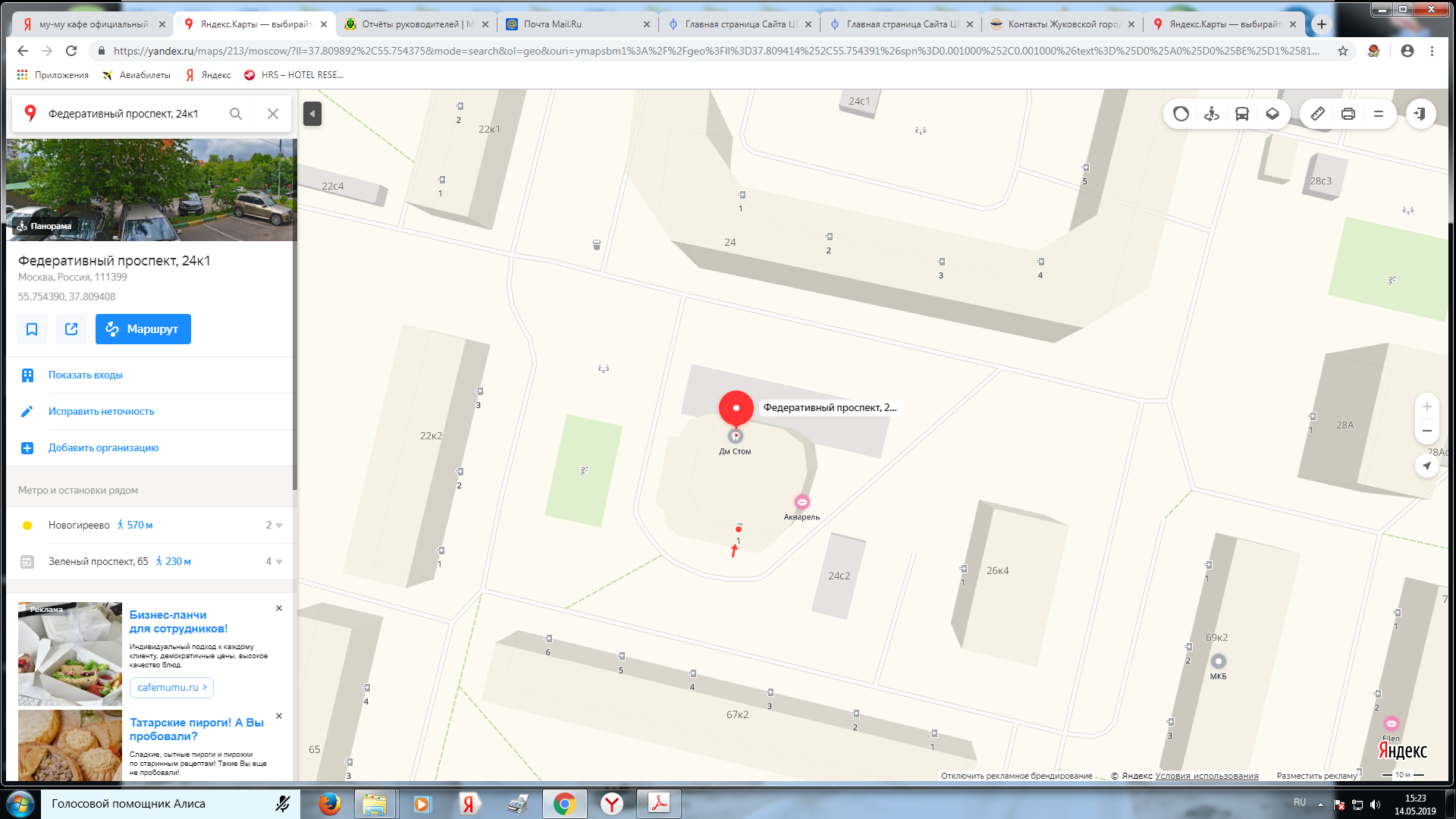 шлагбаум О согласовании установки ограждающегоустройства на придомовой территории по адресу: Федеративный просп., д. 24 к. 1